Wniosek o udostępnienie danych(imię i nazwisko / nazwa* osoby / podmiotu* wykonującej/go* prawo do informacji)(adres miejsca zamieszkania / siedziby / adres kontaktowy*)(nr telefonu)(adres e-mail)WNIOSEK O UDOSTĘPNIENIE INFORMACJI PUBLICZNEJ / O ŚRODOWISKU*Na podstawie**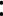 art. 2 Ustawy z 06 września 2001 r. o dostępie do informacji publicznej (Dz. U. z 2020r., poz. 2176) art. 8 Ustawy z dnia 03 października 2008 r. o udostępnianiu informacji o środowisku i jego ochronie, udziale społeczeństwa w ochronie środowiska oraz o ocenach oddziaływania na środowisko (Dz. U. z 2021 r., poz. 247) zwracam się z prośbą o udostępnienie informacji w następującym zakresie:FORMA UDOSTĘPNIENIA INFORMACJI**:dostęp do przeglądania informacji w biurze RDLP w Łodzikopia pliki komputerowe przesyłane pocztą elektronicznąpliki komputerowe nagrane na nośnik***:……………………………...……………………wydruk komputerowySPOSÓB PRZEKAZANIA INFORMACJI**:Przesłanie informacji pocztą elektroniczną na adres****:…………………………...….…Przesłanie informacji pocztą na adres****:………………………………………………….RDLP w Łodzi zastrzega sobie prawo pobrania opłaty od udostępnionych informacji zgodnie z Ustawą z 06 września 2001 r. o dostępie do informacji publicznej (Dz. U. z 2020 r., poz. 2176) oraz Rozporządzeniem Ministra Środowiska z dnia 12 listopada 2010 r. w sprawie opłat za udostępnianie informacji o środowisku (Dz. U. Nr 215, poz. 1415)Uwagi:*niepotrzebne skreślić **zakreślić właściwe pole znakiem „X” ***określić rodzaj nośnika ****wypełnić, jeżeli adres jest inny niż podany wyżej(data i podpis Wnioskodawcy)